 «Письмо о Беларуси»Цель: формирование гражданско-патриотической культуры личности воспитанника ГПД.        Задачи:- организовать деятельность, направленную на воспитание чувства патриотизма, гражданственности и национального самосознания обучающихся, популяризацию государственной символики Республики Беларусь;- способствовать приобретению у воспитанников чувства гордости  за историко-культурное и природное наследие страны, а также события, происходящие на современном этапе развития белорусского общества, пониманию истинных ценностей белорусского народа и значения заботы о здоровье себя и своих близких,  ощущения чувства принадлежности к своей стране;- содействовать воспитанию толерантного отношения ко всем людям земного шара; - создать условия для развития чувства коллективизма, товарищества, взаимопомощи, внимания. Материал и оборудование: мультиборд, интерактивная презентация, портативная колонка, карта Республики Беларусь, рушники с белорусским орнаментом, льняная ткань, объёмные модели белорусских кукол, сделанные из соломки и льна, объёмная модель гнезда с аистами, подзорная труба, самодельная шкатулка «Мудрости», заготовки голубей, каркас облака слов «Патриот – это …», «слепой текст» гимна Республики Беларусь, ладошки-стикеры, ручки шариковые. Форма проведения: коллективное творческое дело.Ход мероприятияВедущий: Добрый день! Мы приветствуем всех, кто находится сегодня в этом зале. Дорогие ребята, Вы, наверное, заметили, что сегодня на нашем мероприятии много гостей, и мы, как гостеприимные хозяева, окажем им внимание. Ребёнок 1: Добрый день, вам господа!Ребёнок 2: Долго ль  ехали сюда?Ребёнок 3: Как в дороге? Утомились?Ребёнок 4: В гости к нам вы торопились?Ребёнок 5: Видеть вас мы очень рады!Вместе:   Гости в школе – нам отрада!          Ребёнок 1: Мы приветствуем сегодня                              Наших дорогих гостей.                              Тех, кто полон сил и знаний,                               Свежих мыслей и идей.           Ребёнок 2: Вы ведь  лучшую избрали                               Среди множества дорог,                               Если вскоре вас на школьный                               Привела она порог.Ребёнок 3: На дворе двадцать третий  год                               Третьего тысячелетия!                               Наука вырвалась вперед,                               Школам цель наметила.            Ребёнок 4: Будут новые стандарты,                             Новые учебники,                             В мир инноваций вы идёте,                             Ну, просто вы волшебники!          Ребёнок 5: В океане информаций,                            Сквозь громаду иллюстраций,                            Нужным курсом вы плывёте                            Надо! …           Вместе:   Мир перевернёте!    Ребёнок 1:  Вам, гости дорогие, –  лучшие пожеланья,                           Вам признанье и почёт.                           Располагайтесь, не стесняйтесь,                           Наша группа уже вас ждёт!          Ребёнок 2: Цель прихода – очевидна                           Работу нашу оценить,                           А если что полезным будет –                           В своей работе применить!Ведущий:Мы рады приветствовать Вас в нашем классе,                Возможно, есть классы и лучше, и краше,                Но пусть в нашем классе Вам будет светло,                Пусть будет уютно и очень легко.Ведущий: Будем надеяться, что настроение у наших гостей улучшилось, и они с удовольствием с нами поработают. Сегодня мы все вместе будем говорить о нашей Родине, название которой – Беларусь! Когда человек появляется на свет, родители дают ему имя. С этим именем он неразрывно связан всю жизнь. Точно так же неразрывно связан он и со своей Родиной – местом, где родился и вырос. Республика Беларусь на карте занимает не так уж много места. Но по богатству природы и по красоте пейзажей она может поспорить со многими государствами. Светлые березовые рощи и прохладные сосновые леса, разливы рек, подобные морям, и бескрайние поля, таинственные лесные озера и овраги – чего только нет в нашем краю! Внимание на экран! (Просмотр видеоролика «Беларусь моя страна, моя Родина») Ведущий: Наша Родина – Беларусь. Здесь родились и живут наши мамы и папы, дедушки и бабушки, прадедушки и прабабушки. Слово «Родина» является однокоренным со словами «род», «родить», «родня», «родной», «родимый».  Любовь к Родине присуща каждому человеку. О своей любви к родной земле люди слагали песни, пословицы, поговорки. Я собрала некоторые из них в «Шкатулку Мудрости». Давайте составим, прочитаем и объясним их смысл:Родной край – сердцу рай.Родина – мать, умей за неё постоять.Нет в мире краше Родины нашей.Одна у человека мать, одна у него и родина.Человек без Родины, что соловей без песни.Кто за Родину горой, тот истинный герой.(Исполняется песня «Беларусачка») На экране появляется картинка с летящим вокруг планеты письмом.Ведущий: Взгляните на экран,  на нашу электронную почту пришло письмо, которое написали дети разных стран мира. Давайте откроем его и прочтём.  «Дорогие ребята! Вчера мы рассматривали политическую карту мира, и нашли красивое название страны –  Беларусь.  К сожалению, мы ничего не знаем о такой стране. Очень просим  написать нам  письмо о вашей Родине, о Беларуси!»Ведущий: Для того, чтобы написать письмо, нам надо совершить небольшое путешествие по истории нашей страны и собрать всё самое важное и интересное. А путешествие мы совершим не на поезде и не на самолёте, а с помощью компьютера и путь нам укажет вот эта стрелочка. (На экране появляется стрелка, которая вращается вокруг изображения карты Республики Беларусь.)Ведущий:   Ребята, чтобы отправиться в путь нам надо дружно произнести волшебные слова:  «Стрелка, стрелка, покажи, о Беларуси нам расскажи!»(Дети повторяют волшебные слова)(На экране появляются государственные символы)Ведущий: Что мы видим на экране компьютера? (Ответы детей)      Ведущий: Конечно, в письме мы должны рассказать о государственных   символах нашей страны. Может,  кто из вас знает легенду о символах страны?(Учащийся рассказывает легенду)Легенда.         Родились у матери три сына. Говорит она первому: «Тебя сынок, буду просить, чтобы ты носил мой венок. Я сплела его из хлебных колосьев, клевера, льна, которыми богата  наша земля». А потом дает сыну красную звездочку. «Береги её, – говорит мать, –  и смотри, чтобы никогда-никогда не погасла звездочка, потому что  с нею в сердце боролся наш народ за свободную жизнь, за солнечное небо».         «Ты, сынок, – говорит мать второму, –  носи одежду, по которой все будут узнавать нашу богатую и мужественную землю». И одела сына в красно-зелёно-белую одежду.         «А ты, сынок, птенец мой голосистый, будешь петь мою самую любимую, дорогую песню».         Задумалась мать: а какие имена дать своим сыновьям? А потом обратилась снова к своим детям: «Ты, сынок первый, будешь известен в нашем Государстве под именем Герб; ты, сынок второй, будешь называться Флагом, а ты сынок третий, – Гимном». Так и живут у матери три сына:Герб, Флаг, Гимн. 		Ведущий: Как и все независимые страны, Беларусь имеет государственные символы — герб, флаг, гимн. Наш  народ гордится своей страной и уважает её символы. Государственный флаг Республики Беларусь – это прямоугольное полотнище. Красный цвет с давних времён служит знаком солнца, это знак победы и счастливой жизни. А что вы знаете о зелёном и белом цветах?  		Ребёнок: Зелёный цвет – цвет добра и мира, это цвет природы, цвет полей лесов, лугов.  		 Ребёнок: Белый цвет – цвет свободы, он перекликается с названием нашей страны, белый цвет означает гостеприимство, доброжелательность и мудрость! Орнамент символизирует древнюю культуру, духовное богатство и трудолюбие!           Ведущий:Рассмотрим государственный герб Республики Беларусь через волшебную подзорную трубу. Расскажите, что вы видите. Свой ответ начинайте такими словами: «Я вижу…»(Дети по-очереди  берут в руки подзорную трубу и называют то, что видят)· Я вижу колосья.· Я вижу красную звезду.· Я вижу кленовый листок – контур нашей республики.· Я вижу цветки клевера.· Я вижу голубые цветки льна.· В вижу земной шар.· Я вижу лучи солнца.· Я вижу  красно-зелёную ленту.· Я вижу слова «Рэспубліка Беларусь». 	Ведущий: Каждый элемент содержит важные сведения о Беларуси и белорусском народе. Внимание на экран! (Демонстрируется видео о значении элементов герба Республики Беларусь)Ведущий:Таким образом, герб нашей страны – яркая и запоминающаяся «книга».Ведущий: У каждого государства есть одна главная песня, в которой воспевается страна. Эта песня называется гимном. Мелодию гимна Республики Беларусь написал Нестор Соколовский, а слова принадлежат поэтам Михаилу Климковичу и Владимиру Каризне. Государственный гимн Республики Беларусь был утверждён 2 июля 2002 года. Исполняют гимн  в особо торжественных случаях.  Вот и мы с вами в школе каждый первый и последний дни четверти, на торжественных линейках коллективно поём гимн в знак уважения, оказываемого своей любимой Родине.(Учащимся предлагается «слепой текст» гимна Беларуси (1 куплет и припев),  в котором имеются пропуски. Задание – заполнить все пропуски)(Дети проверяют правильность выполненного задания, используя подсказку со слайда. Затем включается Гимн, все участники мероприятия его исполняют).Ведущий: Двигаемся дальше.Дети произносят: «Стрелка, стрелка, покажи. О Беларуси нам расскажи!»(Появляется надпись на экране:
 «Интерактивная игра «Отгадай символы Беларуси»)Ведущий: Птица на крыше гнёздышко вьёт –                Домик всех выше, счастье несёт.                 Птенчиков нежно будет учить,                 Как безмятежно в небе парить. (Дети отгадывают загадку)Ведущий: Нашу страну очень часто  называют землёй под белыми крыльями. Белый аист – также  символ Беларуси. Его крылья простираются над землёй, говоря о мире, добре и любви. И называют его белорусы ласково – …  бусел. (слово «бусел» произносят дети вместе).Ведущий: «Кожны ведае, што бусел з галавы да брушка сімвал роднай Беларусі – вось якая птушка!» Ведущий: Со следующим символом нашей страны мы познакомимся, когда отгадаем загадку.Как зовут меня, скажи:Часто прячусь я во ржи,     Скромный полевой цветок,                                               Синеглазый….Ведущий: Правильно, василёк. А как еще называют белорусы цветок  василька?(Дети отвечают вместе: «Валошка»)Ведущий: С этим цветком сравнивают всех беларусов, потому что василёк – это символ духовности, верности, чистоты.    	Ведущий: Следующий вопрос.              Он хозяин леса, рощи,
              Обладает силой, мощью.
              Охраняется законом.
              Есть рога, и есть копыта,
              Тело шерстью всё покрыто. 
              Он питается корой, 
              Также – листьями, травой (Дети вместе отвечают: «Зубр»)          Беловежская пуща – один из самых известных символов Беларуси. Зубр является не только «лицом» Беловежской пущи, но и всей Беларуси. Он один из самых древних жителей планеты Земля. Ведущий: А что скрывается за следующим вопросом? (На экране появляется изображение людей в белорусских национальных костюмах).Ведущий: Что мы видим на экране? Из какой ткани  шили белорусские национальные костюмы? (Дети отвечают. Воспитатель показывает льняной рушник, даёт возможность рассмотреть его и потрогать.)Ведущий: А какие цвета можно увидеть в белорусском  орнаменте?(Ответы детей)Ведущий: Слово «орнамент» означает «украшение». Орнамент может состоять из геометрических фигур, листьев, птиц, зверей. Долгое время люди верили в то, что орнамент оберегает от бед и приносит счастье, благополучие. Орнамент – один из символов Беларуси.Ведущий: Ребята, а какой овощ самый знаменитый в Беларуси? Говорят, что каждый беларус знает более 20 рецептов из этого овоща и готовит их чаще всех других жителей планеты. Что это за овощ? (Ответы детей)Ведущий: Правильно, картошка. А как будет на белорусском языке картошка?Игра «Назови блюдо из картошки»(участвуют дети и взрослые)Картофельные зразыКартофельное пюреКартофельный салат Картофельные запеканкиКартофельный пирогПирожки с картошкой                                      Картофель фриЖареный картофельЗапеченный картофельДраники, деруныФаршированный картофельВедущий: Кстати, согласно постановлению Министерства культуры Республики Беларусь  от 16 мая 2022 года нематериальному проявлению творчества человека «Стравы з таркаванай бульбы», придан статус историко-культурной ценности. Носителями и преемниками традиции приготовления блюд из тёртого картофеля на Ивьевщине являются три молодые хозяйки, среди которых и жительница нашего аг. Лелюки,  мама учащихся нашей школы Наталья Александровна Чекавая со своим фирменным блюдом «Драники по-лелюкински». Ведущий: Каждый любит страну, в которой живёт. Мы гордимся тем, что мы, белорусы,   трудолюбивые люди. Но умеем мы не только работать, но и заботиться о здоровье своём и близких. Наша школа гордится тем, что лучшим логотипом и опознавательным знаком стартовавшего в 2023 году проекта «Ивье – здоровый город»,  является логотип, который представила команда нашей школы. Предлагаю всех, кто ценит здоровье, на танцевальную разминку. Танцуем, отдыхаем, здоровье поправляем! (Физминутка под песню «Беларусачка»)Ведущий: Продолжаем наше путешествие.Дети: Стрелка, стрелка покажи.                    О Беларуси нам расскажи (На экране появляется изображение мемориального комплекса 
«Брестская крепость-герой»)     Ведущий:  Однажды, почти 72 года назад, на нашу Родину  напали враги. Первыми приняли удар защитники Брестской крепости. Много горя принесла с собой Великая Отечественная война. В нашей стране нет такой семьи, которой бы ни коснулись события и испытания войны. Враги топтали наши земли, уничтожали людей, поджигали дома и города, но никому не удалось сломить и уничтожить свободолюбивых белорусов. Колокола Хатыни, мемориал в Брестской крепости напоминают нам: «Люди! Помните! Не допустите новой войны!». В память о подвиге героев Великой Отечественной войны ежегодно 9 Мая наша страна отмечает государственный праздник – День Победы.         Давайте внимательно рассмотрим символ праздника «Дня Победы».(на экране слайд «Цветок победы») Из каких деталей он складывается? Почему цвет ленты именно такого цвета? Почему цветок яблони украшает ленту? Символический цветок Великой Победы – яблоневый цвет с красно-зелёной ленточкой – это дань памяти погибшим воинам и благодарность за мирную жизнь.Яблоневый цвет – это символ чистоты, свежести, весны, возрождения, начала новой жизни, что как нельзя лучше передаёт общенародную радость Великой Победы. В тоже время, в народных славянских традициях яблоня является мощным символом, который отражает непрерывную память, связывающую поколения ушедших и ныне живущих людей. Присутствие красно-зеленной ленточки подчеркивает историческую значимость в белорусском обществе Дня Победы, его великую роль в становлении и развитии страны.Ребенок 1: Как было много тех героев,
         Чьи неизвестны имена.
         Навеки их взяла с собою,
         В свой край, неведомый, война.
 Ребенок 2.: Они сражались беззаветно,
          Патрон последний берегли,
          Их имена приносит ветром,
          Печальным ветром той войны.
Ребенок 3: Еще тогда нас не было на свете,                     Когда с Победой вы домой пришли.                     Солдаты Мая, слава вам навеки                     От всей земли, от всей земли!Песня «Отмените войну»Ведущий: Беларусы всегда были истинными патриотами своей Родины. Взгляните на экран. Я подготовила для вас облако слов. Давайте попытаемся выбрать из него черты, присущие именно вам, белорусам, патриотам своей Родины. Предлагаю заполнить пропуски в ваших заготовках на слово «Патриот». Выберите качества патриота своей страны и отметьте напротив соответствующей буквы.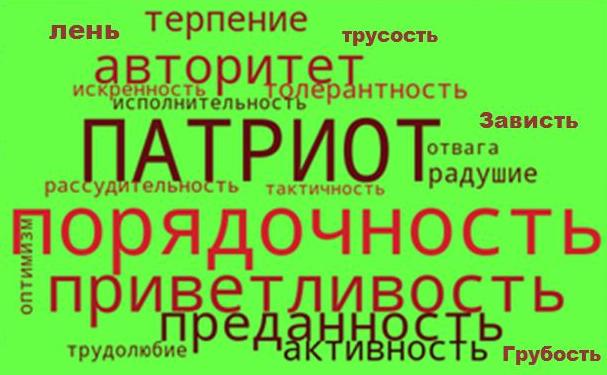 (ключевое слово ПАТРИОТ)Заготовка: «Патриот – это…»П – порядочность, …А – активность, …Т – толерантность, …Р – рассудительность, …И – искренность, …О – отвага, …Т – трудолюбие, …Ведущий: Что у вас получилось. Какие качества присущи патриотам?(Дети зачитывают.)Таким образом, правильное облако слов с ключевым словом «Патриот» должно выглядеть именно так: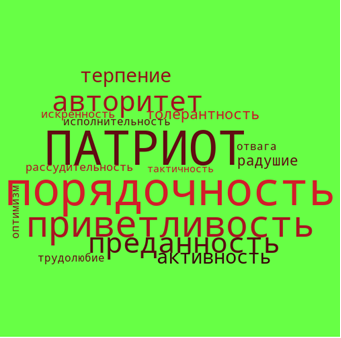 Ведущий: Беларусь – единая, бескрайняя и гостеприимная страна, которая протягивает руку дружбы и раскрывает объятия всем народам, кто желает жить на нашей земле мирно.  Не зря Президент Республики Беларусь наступивший 2023 год в Беларуси объявил Годом мира и созидания.
                                              (видеоролик «Год мира и созидания»)Ведущий: Наше путешествие завершается. Пришло время написать коллективное письмо о любимой Беларуси  и отправить в школы различных стран мира.(Ведущий организовывает коллективную творческую работу «Письмо о Беларуси». Принимают участие взрослые и дети.  Взрослые пишут на заранее приготовленных голубях пожелания детям других стран, дети выбирают символы Беларуси и размещают на условное письмо)   ВЕДУЩИЙ: Давайте посмотрим на результаты коллективной творческой работы. Какое представление у ребят разных стран может сложиться о нашей стране, о нашем народе?(Ведущий показывает на содержимое условного письма и зачитывает текст)ПИСЬМО«Наша родина — Беларусь. Это прекрасная и неповторимая страна. Название Белая Русь говорит о чистоте и простоте этих мест, необычайных пейзажах, красоте и богатстве нашего края. В Беларуси обитает огромное количество различных птиц и животных, рыб и насекомых. Аист, зубр, василёк символы нашего края. Любимый овощ белорусов – картошка. Одним из самых известных заповедников является Беловежская пуща. Тут произрастают уникальные древнейшие растения. Нигде в Европе нет такого многообразия редких представителей животного и растительного мира. На просторах Беларуси выращивается огромное количество льна, изделия из которого славятся по всему миру. Самым популярным предметом изо льна является  рушник. Белорусы чтят память о героях и стараются восстановить сведения о каждом воине. Мы не имеем права забывать о том, что наша мирная, спокойная и счастливая жизнь сегодня –  это мужество и героизм, страх и боль, риск и вера наших дедов и прадедов. Мы очень миролюбивый, очень искренний народ и хотим дружить со всеми, свободно ездить друг к другу в гости, общаться, встречаться. У нас нет враждебности ни к кому. Мы всегда желаем всем добра, счастья и процветания.      Мы любим свою Родину и гордимся тем, что  именно тут родились!» (На экране появляется картинка с улетающим письмом вокруг земного шара)     Ребенок 1.:  Белай Руссю край мой клічуць,            Краем сосен і бяроз,
            Край, дзе жураўлі курлычуць,
            Я люблю, люблю да слёз!   Ребенок 2.: Васільковым край завецца,            У гэтым краі  добра жыць!            Шчодра сонца мне смяецца-            Як цябе мне не любіць,         Ребенок 3.: Я заўжды, мой край , з табою,                 Мне не трэба край другі,                 З табой сэрцам і душою!                 Ты – навекі дарагі!    Рефлексия «Все в твоих руках»Ведущий: Для каждого из нас родная земля – самая приветливая и неповторимая. И куда бы мы ни поехали, в каких бы прекрасных странах ни бывали, мы всегда будем ждать встречи со своим родимым краем. А какой будет наша родная земля в будущем, зависит от вас, от молодого поколения. Всё в ваших руках. (Воспитанники на ладошках-стикерах пишут пожелание родному краю и крепят их на большой контур Беларуси, который размещен на доске).Ведущий: Сегодня мы говорили о своей Родине – Беларуси, о  её символах и  достопримечательностях, о белорусском народе, о его традициях. Вы знаете и любите свою Родину. Наше государство заботится о детях. Для вас созданы  хорошие условия для учебы и отдыха. А ваши права и обязанности записаны в Конституции Республики Беларусь, в главном государственном законе. У вас счастливое детство. Я надеюсь, что вы с гордостью будете нести своё имя – белорус. Любите и берегите свою Родину — Беларусь, ведь вы – её будущее, и я уверена – достойное будущее. Ребёнок 1: Мы долго думали, гадали                   Как вас сегодня удивить                   Чтоб нашу школу вспоминали                   Мы вам решили подарить.Ребёнок 2: Символический  маленький приз,                   Надеемся, что удался  сей сюрприз…                   Дарим вам символ удачи и счастья.                   Пусть не подпустит он к вам ненастьяРебёнок 3: Говорят, когда на  крыше аист – это Счастье,                  А рядом с ним всегда Любовь.                  Обходят стороной несчастья,                  А Радость в доме вновь и вновь. Ребёнок 4: Белорусы верят, аист –  птица лучшая,                   В дом несёт благополучие.                   Символ счастья, и тепла,                   И семейного добра.Ребёнок 5: И если вдруг у вас на крыше                   Счастливый аист будет вить гнездо,                   Вы не спугните, будьте тише,                   Не всем так в жизни повезло.Ребёнок 6: Мы в группе накануне смастерили                  Аистов в подарок всем гостям.                  Чтоб охраняла птица мир на всей планете                  И чтобы счастливыми на ней были и взрослые и детиРебёнок 7: Пусть чаще в небе голубом,                  Кружатся аисты над нами,                  Над Беларусью, мне родной,                  С добром под белыми крылами.Ребёнок 8: Наступает миг прощаний,                   Самых добрых пожеланий.                   Мы всегда вас рады видеть,                   Это помните всегда!                   Счастья вам, тепла, везенья,                   Мира, света и добра!Ребёнок 9: Среди песен грёз и лир                   Пусть царит повсюду мир.                   Пусть наш аист – символ мира                   Вам добро в дом принесёт!(Дети дарят гостям сувениры в виде аистов, сделанные своими руками)Вставьте пропущенные слова.Мы, беларусы – _______ ___людзі,
Сэрцам ___________ роднай _________,
Шчыра ______________, сілы ________
Мы ў працавітай, вольнай ___________.Слаўся, зямлі нашай _______  ____,
Слаўся, народаў ________________ саюз!
Наша ___________ маці-Радзіма,
Вечна _______ і ___________, Беларусь!